ส่วนที่  1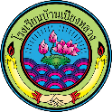 (เก็บไว้ที่ระดับชั้น/ห้องกิจการนักเรียน)บัตรอนุญาตออกนอกโรงเรียนบ้านเปียงหลวงระดับชั้น.................................วันที่..........เดือน........................................ปี...............ชื่อ-สกุล ผู้ขออนุญาต..............................................ชั้น........../............(อนุญาต 1 คน ต่อ 1 ใบ)สถานที่ไป...................................................................................................เหตุผลที่ไป.................................................................................................ขออนุญาตระหว่างเวลา.......................น.  ถึงเวลา.......................น.ลงชื่อ............................................................................ผู้ขออนุญาต(.....................................................................)ลงชื่อ............................................................................ผู้อนุญาต(......................................................................)ครูที่ปรึกษา ชั้น........../.........ส่วนที่  2(เก็บไว้ที่สำนักงาน)บัตรอนุญาตออกนอกโรงเรียนบ้านเปียงหลวงระดับชั้น.................................วันที่..........เดือน........................................ปี...............ชื่อ-สกุล ผู้ขออนุญาต...............................................ชั้น........../............(อนุญาต 1 คน ต่อ 1 ใบ)สถานที่ไป...................................................................................................เหตุผลที่ไป.................................................................................................ขออนุญาตระหว่างเวลา.......................น.  ถึงเวลา.......................น.ลงชื่อ............................................................................ผู้ขออนุญาต(.....................................................................)ลงชื่อ............................................................................ผู้อนุญาต(......................................................................)หัวหน้าระดับช่วงชั้นที่...........      ส่วนที่  3                                        (นักเรียนนำติดตัวไป)บัตรอนุญาตออกนอกโรงเรียนบ้านเปียงหลวงระดับชั้น.................................วันที่..........เดือน........................................ปี...............ชื่อ-สกุล ผู้ขออนุญาต............................................ชั้น........../............(อนุญาต 1 คน ต่อ 1 ใบ)สถานที่ไป...................................................................................................เหตุผลที่ไป.................................................................................................ขออนุญาตระหว่างเวลา.......................น.  ถึงเวลา.......................น.ลงชื่อ............................................................................ผู้ขออนุญาต(.....................................................................)ลงชื่อ............................................................................ผู้อนุญาต(......................................................................)ครูฝ่ายปกครองส่วนที่  1(เก็บไว้ที่ระดับชั้น/ห้องกิจการนักเรียน)บัตรอนุญาตออกนอกโรงเรียนบ้านเปียงหลวงระดับชั้น.................................วันที่..........เดือน........................................ปี...............ชื่อ-สกุล ผู้ขออนุญาต..............................................ชั้น........../............(อนุญาต 1 คน ต่อ 1 ใบ)สถานที่ไป...................................................................................................เหตุผลที่ไป.................................................................................................ขออนุญาตระหว่างเวลา.......................น.  ถึงเวลา.......................น.ลงชื่อ............................................................................ผู้ขออนุญาต(.....................................................................)ลงชื่อ............................................................................ผู้อนุญาต(......................................................................)ครูที่ปรึกษา ชั้น ........../.........ส่วนที่  2(เก็บไว้ที่สำนักงาน)บัตรอนุญาตออกนอกโรงเรียนบ้านเปียงหลวงระดับชั้น.................................วันที่..........เดือน........................................ปี...............ชื่อ-สกุล ผู้ขออนุญาต...............................................ชั้น........../............(อนุญาต 1 คน ต่อ 1 ใบ)สถานที่ไป...................................................................................................เหตุผลที่ไป.................................................................................................ขออนุญาตระหว่างเวลา.......................น.  ถึงเวลา.......................น.ลงชื่อ............................................................................ผู้ขออนุญาต(.....................................................................)ลงชื่อ............................................................................ผู้อนุญาต(......................................................................)หัวหน้าระดับช่วงชั้นที่...........      ส่วนที่  3                                        (นักเรียนนำติดตัวไป)บัตรอนุญาตออกนอกโรงเรียนบ้านเปียงหลวงระดับชั้น.................................วันที่..........เดือน........................................ปี...............ชื่อ-สกุล ผู้ขออนุญาต............................................ชั้น........../............(อนุญาต 1 คน ต่อ 1 ใบ)สถานที่ไป...................................................................................................เหตุผลที่ไป.................................................................................................ขออนุญาตระหว่างเวลา.......................น.  ถึงเวลา.......................น.ลงชื่อ............................................................................ผู้ขออนุญาต(.....................................................................)ลงชื่อ............................................................................ผู้อนุญาต(......................................................................)ครูฝ่ายปกครอง